Deutscher Gehörlosensportverband – EVI-Projekt „Diversität geht uns alle an“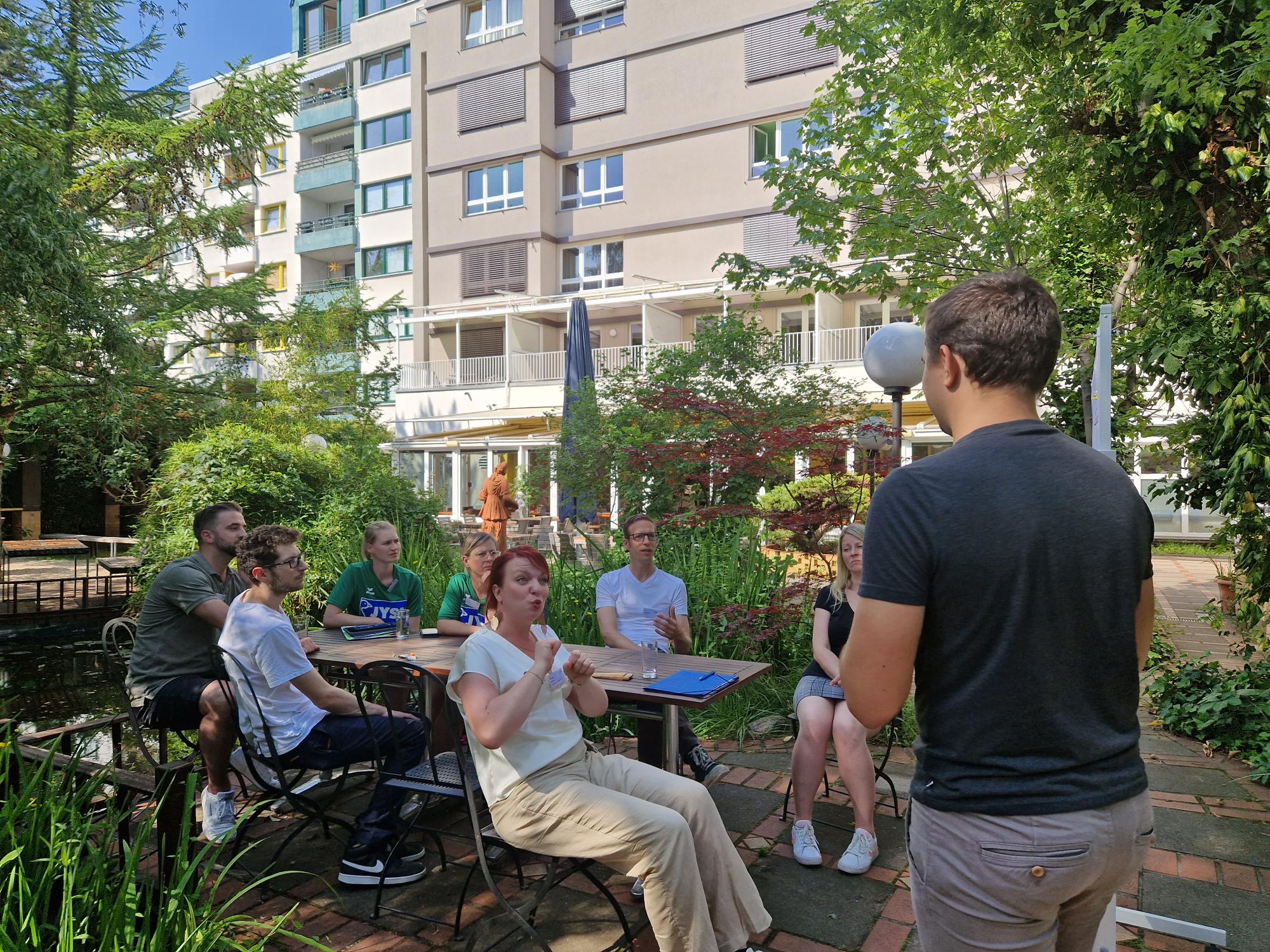 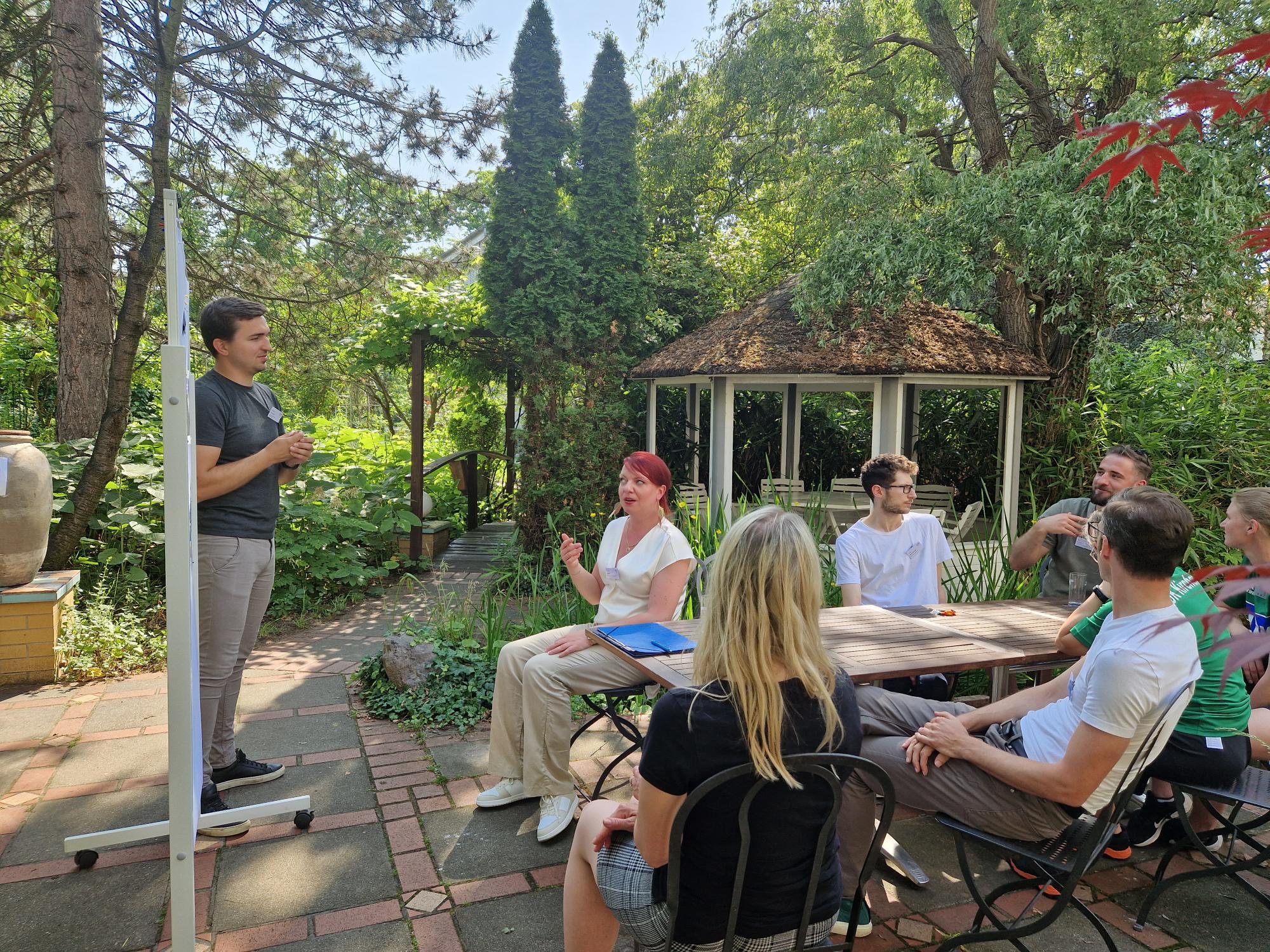 3Deutscher Gehörlosensportverband(EVI-Projekt)Ricardo ScheuererDiversität geht uns alle an!Was bedeutet Diversität für den Gehörlosensport? Deborah Sikander hat als Event-Inklusionsmanagerin für den DGSV zwei Veranstaltungsreihen durchgeführt: „Gebärdensprache, Sand und Ball“ sowie „Vielfalt im Gehörlosensport“. Darin geht es um Themen wie ‚Körperkontakt: zu viel, zu nah? - Prävention sexualisierter Gewalt‘ und ‚LGBTQA+ im Gehörlosensport‘ sowie ‚Gender Battle - Frauen im Gehörlosensport‘.